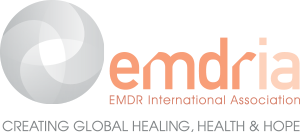 EMDR Early Intervention (EEI) ResourcesListed below:EEI Individual InterventionsEEI and Crisis Response Researcher’s ToolkitEMDR Therapy Early Intervention ResearchEEI Individual InterventionsEEI INDIVIDUAL INTERVENTIONSASSYST©: Acute Stress Syndrome StabilizationEMDR-RE: EMD Procedure and Recent Events ProtocolISP© is Immediate Stabilization ProcedurePRECI©: Protocol for Critical Incidents and Ongoing Traumatic StressR-TEP©: Recent Traumatic Events ProtocolURG-EMDR: URGent EMDR Treatment Protocol EEI and Crisis Response Researcher’s ToolkitEEI and CRISIS RESPONSE RESEARCHER’S TOOLKITThomas, R., (2014, 2018). EMDR Early Intervention and Crisis Response: Researcher’s Toolkit. EMDR Research Foundation. Retrieved from: https://emdrfoundation.org/resources/toolkit/  EMDR Therapy Early Intervention ResearchPeer-Reviewed Articles:Acarturk, C., Konuk, E., Cetinkaya, M., Senay, I., Sijbrandij, M., Cuijpers, P., & Aker, T. (2015). EMDR for Syrian refugees with posttraumatic stress disorder symptoms: Results of a pilot randomized controlled trial. European Journal of Psychotraumatology, 6:27414. Open access: https://doi.org/10.3402/ejpt.v6.27414Acarturk, C., Konuk, E., Cetinkaya, M., Senay, I., Sijbrandij, M., Gulen, B., & Cuijpers, P. (2016). The efficacy of eye movement desensitization and reprocessing for posttraumatic stress disorder and depression among Syrian refugees: Results of a randomized controlled trial. Psychological Medicine, 46(12), 2583-2593.  https://doi.org/10.1017/S0033291716001070Bozkurt Bayhan, B., Tarquinio, C., Rydberg, J., & Korkmazlar, U. (2021). The study of the group intervention containing EMDR therapy for children and mothers in the field of trauma after a mine explosion in Turkey. European Journal of Trauma & Dissociation, 100248. https://doi.org/10.1016/j.ejtd.2021.100248 Brennstuhl, M. J., Tarquinio, C., Strub, L., Montel, S., Rydberg, J. A., & Kapoula. Z. (2013). Benefits of immediate EMDR vs. eclectic therapy intervention for victims of physical violence and accidents at the workplace: a pilot study.  Issues in Mental Health Nursing, 34(6), 425-434. https://doi.org/10.3109/01612840.2012.759633 Brennstuhl, M. J., Bassan, F., Fayard, A.-M., Fisselbrand, M., Guth, A., Hassler, M., Lebourg, K., Pavisse, R., Peter, L., Thiriet, A., Tarquinio, P., Rydberg, J. A., & Tarquinio, C. (2019). Immediate treatment following the November 13 attacks: Use of an EMDR emergency protocol. European Journal of Trauma & Dissociation, 3(1), 17-21. Open access: http://dx.doi.org/10.1016/j.ejtd.2018.09.004 Buydens, S. L., Wilensky, M., & Hensley, B. J. (2014). Effects of the EMDR protocol for recent traumatic events on acute stress disorder: A case series. Journal of EMDR Practice and Research, 8(1), 2-12. Open access: https://doi.org/10.1891/1933-3196.8.1.2 Clarke, R. (2022). The EMDR recent traumatic episode protocol with an intensive care survivor: A case study. Journal of EMDR Practice and Research, 16(2), 50-60. http://dx.doi.org/10.1891/EMDR-2021-0028 Colelli, G., & Patterson, B. (2008). Three case reports illustrating the use of the protocol for recent traumatic events following the World Trade Center terrorist attack. Journal of EMDR Practice and Research, 2(2), 114-123. Open access: https://doi.org/10.1891/1933-3196.2.2.114Covers, M. L. V., de Jongh, A., Huntjens, R. J. C., de Roos, C., van den Hout, M., & Bicanic, I. A. E. (2019). Early intervention with eye movement desensitization and reprocessing (EMDR) therapy to reduce the severity of posttraumatic stress symptoms in recent rape victims: Study protocol for a randomized controlled trial. European Journal of Psychotraumatology, 10(1), Open access: https://doi.org/10.1080/20008198.2019.1632021Covers, M. L. V., de Jongh, A., Huntjens, R. J. C., de Roos, C., van den Hout, M., & Bicanic, I. A. E. (2021). Early intervention with eye movement desensitization and reprocessing (EMDR) therapy to reduce the severity of post-traumatic stress symptoms in recent rape victims: A randomized controlled trial. European Journal of Psychotraumatology, 12(1). Open access: https://doi.org/10.1080/20008198.2021.1943188Draper, A., Marcellino, E., & Ogbonnaya, C. (2020). Fast feet forward: Sports training and running practice to reduce stress and increase positive cognitions in unaccompanied asylum-seeking minors. Counselling and Psychotherapy Research. https://doi.org/10.1002/capr.12330Egeci, I. S., & Ozgun, S. (2019). Randomized controlled trial: EMDR early intervention with and without eye movements for learned helplessness state. Journal of EMDR Practice and Research, 13(2), 90-99. http://dx.doi.org/10.1891/1933-3196.13.2.90 Encinas, M., Osorio, A., Jarero, I., & Givaudan, M. (2019). Randomized controlled clinical trial on the provision of the EMDR-PRECI to family caregivers of patients with autism spectrum disorder. Psychology and Behavioral Science International Journal, 11(1), 1-8. Open access: http://dx.doi.org/10.19080/PBSIJ.2019.11.555802 Estrada, B. D., Angulo, B. J., Navarro, M. E., Jarero, I., & Sanchez-Armass, O. (2019). PTSD, immunoglobulins, and cortisol changes after the provision of the EMDR – PRECI to females patients with cancer-related PTSD diagnosis. American Journal of Applied Psychology, 8(3), 64-71. Open access: https://doi.org/10.11648/j.ajap.20190803.12  Farrell, D., Moran, J., Zat, Z., Miller, P. W., Knibbs, L., Papanikolopoulos, P., Prattos, T., McGowna, I., McLaughlin, D., Barron, I., Matthes, C., & Kiernan, M. D. (2023). Group early intervention eye movement desensitization and reprocessing therapy as a video-conference psychotherapy with frontline/emergency workers in response to the COVID-19 pandemic in the treatment of post-traumatic stress disorder and moral injury – An RCT study. Frontiers in Psychology, 14. Open access: https://doi.org/10.3389/fpsyg.2023.1129912 Fernandez, I. (2008). EMDR after a critical incident: Treatment of a tsunami survivor with actute posttraumatic stress disorder. Journal of EMDR Practice and Research, 2(2), 156-159. Open access: https://doi.org/10.1891/1933-3196.2.2.156Fernandez, I., & Callerame, C. (2019). EMDR intervention after a disaster: The Morandi Bridge collapse. Emergency Care Journal, 15(3). Open access: https://doi.org/10.4081/ecj.2019.8634 Flint, T., & Elkins, Y. (2021). F-TEP: Fragmented traumatic episode protocol. Practice Innovations, 6(1), 17-29. https://doi.apa.org/doi/10.1037/pri0000135 Gelbach, R. A. (2008). Trauma, research, and EMDR: A disaster responder’s wish list. Journal of EMDR Practice and Research, 2(2), 146-155. Open access: https://doi.org/10.1891/1933-3196.2.2.146 Gil-Jardine, C., Evrard, G., Al Joboory, S., Tortes Saint Jammes, J., Masson, F., Ribereau-Gayon, R., Galinski, M., Salmi, L-R., Revel, P., Regis, C. A., Valdenaire, G., & Lagarde, E. (2018). Emergency room intervention to prevent post concussion-like symptoms and post-traumatic stress disorder. A pilot randomized controlled study of a brief eye movement desensitization and reprocessing intervention versus reassurance or usual care. Journal of Psychiatric Research, 103, 229-236. https://doi.org/10.1016/j.jpsychires.2018.05.024 Hendrix, Y. M. G. A., van Dongen, K. S. M., de Jongh, A., & van Pampus, M. G. (2021). Postpartum early EMDR intervention (PERCEIVE) study for women after a traumatic birth experience: Study protocol for a randomized controlled trial. BMC Trials, 22, 599. Open access: https://doi.org/10.1186/s13063-021-05545-6Irish, A. J. (2020). Using recent traumatic episode protocol in college counseling centers. Journal of College Counseling, 23(2), 180-192. https://doi.org/10.1002/jocc.12158 Ironson, G., Hylton, E., Gonzalez, B., Small, B., Freund, B., Gerstein, M., Thurston, F., & Bira, L. (2020). Effectiveness of three brief treatments for recent traumatic events in a low-SES community setting. Psychological Trauma: Theory Research Practice Policy. https://doi.org/10.1037/tra0000594Irwin, E., Chapman, T., Johanson, E., & Robinson, L. (2022). Early intervention eye movement desensitization and reprocessing following major musculoskeletal trauma: How soon is too soon? Journal of EMDR Practice and Research, 16(2), 92-104. http://dx.doi.org/10.1891/EMDR-2021-0018 Jarero, I., Amaya, C., Givaudan, M., & Miranda, A. (2013). EMDR individual protocol for paraprofessional use: A randomized controlled trial with first responders. Journal of EMDR Practice and Research, 7(2), 55-64. Open access: https://doi.org/10.1891/1933-3196.7.2.55  Jarero, I., & Artigas, L. (2021). AIP model-based acute trauma and ongoing traumatic stress theoretical conceptualization. Iberoamerican Journal of Psychotraumatology and Dissociation, 10(1). Open access retrieval: https://www.revibapst.com/volumen-10-numero-1-2018-2019 Jarero, I., & Artigas, L. (2021). The EMDR Therapy butterfly hug method for self-administered bilateral stimulation. Iberoamerican Journal of Psychotraumatology and Dissociation, 10(1). Open access retrieval: https://www.revibapst.com/volumen-11 Jarero, I., Artigas, L., & Luber, M. (2011). The EMDR protocol for recent critical incidents: Application in a disaster mental health continuum of care context. Journal of EMDR Practice and Research, 5(3), 82-94.  Open access: https://doi.org/10.1891/1933-3196.5.3.82 Jarero, I., Schnaider, S., & Givaudan, M. (2019). Randomized controlled trial: Provision of EMDR protocol for recent critical incidents and ongoing traumatic stress to first responders. Journal of EMDR Practice and Research, 13(2), 100-110. http://dx.doi.org/10.1891/1933-3196.13.2.100 Jarero, I., & Uribe, S. (2011). The EMDR Protocol for recent critical incidents: Brief report of an application in a human massacre situation. Journal of EMDR Practice and Research, 5(4), 156-165. Open access: https://doi.org/10.1891/1933-3196.5.4.156 Jarero, I., & Uribe, S. (2012). The EMDR protocol for recent critical incidents: Follow-up report of an application in a human massacre situation. Journal of EMDR Practice and Research, 6(2), 50-61. Open access: https://doi.org/10.1891/1933-3196.6.2.50  Jarero, I., Uribe, S., Artigas, M., & Givaudan, M. (2015). EMDR protocol for Recent Critical Incidents: A randomized controlled trial in a technological disaster context.  Journal of EMDR Practice and Research, 9(4), 166-173. Open access: https://doi.org/10.1891/1933-3196.9.4.166 Jensma, J. (1999). Critical incident intervention with missionaries: A comprehensive approach. Journal of Psychology & Theology, 27(2), 130-138. https://doi.org/10.1177/009164719902700206Jimenez, G., Becker, Y., Varela, C., Garcia, P., Nuno, M. A., Perez, M. C., Osorio, A., Jarero, I., & Givaudan, M. (2020). Multicenter randomized controlled trial on the provision of the EMDR-PRECI to female minors victims of sexual and/or physical violence and related PTSD diagnosis. American Journal of Applied Psychology, 9(2), 42-51. DOI: 10.11648/j.ajap.20200902.12. Open access: http://www.sciencepublishinggroup.com/journal/paperinfo?journalid=203&doi=10.11648/j.ajap.20200902.12Konuk, E., & Zat, Z. (2015). Humanitarian programs and interventions in Turkey. Journal of EMDR Practice and Research, 9(2), 106-113. Open access: https://doi.org/10.1891/1933-3196.9.2.106Korn, D. L., & Leeds, A. M. (2002). Preliminary evidence of efficacy for EMDR resource development and installation in the stabilization phase of treatment of complex posttraumatic stress disorder. Journal of Clinical Psychology, 58(12), 1465-1487. https://doi.org/10.1002/jclp.10099 Laub, B., & Weiner, N. (2011). A developmental/integrative perspective of the recent traumatic episode protocol. Journal of EMDR Practice and Research, 5(2), 57-72. Open access: https://doi.org/10.1891/1933-3196.5.2.57Maxfield, L. (2021). Low-intensity interventions and EMDR therapy. Journal of EMDR Practice and Research, 15(2), 86-98. Open access: http://dx.doi.org/10.1891/EMDR-D-21-00009 Moench, J., & Billsten, O. (2021). Randomized controlled trial: Self-care traumatic episode protocol (STEP), computerized EMDR treatment of COVID-19 related stress. Journal of EMDR Practice & Research, 15(2), 99-113. Open access:  http://dx.doi.org/10.1891/EMDR-D-20-00047 Morris, H., Hatzkiriakidis, D., Dwyer, J., Lewis, C., Halfpenny, N., Miller, R., & Skouteris, H. (2022). Early intervention for residential out-of-home care staff using eye movement desensitization and reprocessing (EMDR). Psychological Trauma: Theory, Research, Practice, and Policy. Online. https://psycnet.apa.org/doi/10.1037/tra0001418 Oosterbann, V., Covers, M. L. V., Bicanic, I. A. E., Huntjens, R. J. C., & de Jongh, A. (2019). Do early interventions prevent PTSD? A systematic review and meta-analysis of the safety and efficacy of early interventions after sexual assault. European Journal of Psychotraumatology, 10(1). Open access: https://doi.org/10.1080/20008198.2019.1682932Perri, R. L., Castelli, P., La Rosa, C., Zucchi, T., & Onofri, A. (2021). COVID-19, isolation, quarantine: on the efficacy of internet-based eye movement desensitization and reprocessing (EMDR) and cognitive-behavioral therapy (CBT) for ongoing trauma. Brain Sciences, 11(5), 579. Open access: https://doi.org/10.3390/brainsci11050579Proudlock, S., & Hutchings, J. (2016). EMDR within crisis resolution and home treatment teams. Journal of EMDR Practice and Research, 10(1), 47-56. Open access: https://doi.org/10.1891/1933-3196.10.1.47 Pupat, A., Dewailly, A., Guidot, F., Duagani, Y., Kawesa, E., Carriere, R., & Mbazzi, F. B. (2022). Global initiative for stress and trauma treatment – traumatic stress relief training for allied and para-professionals to treat traumatic stress in underserved populations: A case study. European Journal of Trauma & Dissociation, 6(2), 100229. https://doi.org/10.1016/j.ejtd.2021.100229 Roberts, N. P., Kitchiner, N. J., Kenardy, J., Robertson, L., Lewis, C., & Bisson, J. I. (2019). Multiple session early psychological interventions for the prevention of post-traumatic stress disorder. Cochrane Database of Systematic Reviews. Open access: https://doi.org/10.1002/14651858.CD006869.pub3Rosenblum, R. E., Dockstader, D. J., & Martin, S. A. (2017). EMDR, community psychology and innovative applications of a trauma recovery network as a toll of social change. Journal of EMDR Practice and Research, 11(4), 206-216. Open access: https://doi.org/10.1891/1933-3196.11.4.206Sagaltici, E., Cetinkaya, M., Kocamer Sahin, S., Gulen, B., & Karaman, S. (2022). Recent traumatic episode protocol EMDR applied online for COVID-19 related symptoms of Turkish health care workers diagnosed with COVID-19 related PTSD: A pilot study. Alpha Psychiatry, 23(3), 121-127. Open access: https://doi.org/10.5152/alphapsychiatry.2022.21763 Saltini, A., Rebecchi, D., Callerame, C., Fernandez, I. Bergonzini, E., & Starace, F. (2017). Early Eye Movement Desensitization and Reprocessing (EMDR) intervention in a disaster mental health care context.  Psychology, Health & Medicine, 23(3), 285-294. http://dx.doi.org/10.1080/13548506.2017.1344255 Shapiro, E. (2009). EMDR treatment of recent trauma. Journal of EMDR Practice and Research, 3(3). 141-151. Open access: https://doi.org/10.1891/1933-3196.3.3.141Shapiro, E. (2012). EMDR and early psychological intervention following trauma. European Review of Applied Psychology, 62(4), 241-251. https://doi.org/10.1016/j.erap.2012.09.003Shapiro, E., & Laub, B. (2008). Early EMDR intervention (EEI): A summary, a theoretical model, and the recent traumatic episode protocol (R-TEP). Journal of EMDR Practice and Research, 2(2), 79-96. Open access: https://doi.org/10.1891/1933-3196.2.2.79Shapiro, E., & Laub, B. (2015). Early EMDR intervention following a community critical incident: A randomized clinical trial. Journal of EMDR Practice and Research, 9(1), 17-27. Open access: http://dx.doi.org/10.1891/1933-3196.9.1.17 Shapiro, E., Laub, B., & Rosenblat, O. (2018). EMDR early intervention following intense rocket attacks on a town: A randomized clinical trial. Clinical Neuropsychiatry, 15(3), 194-205. Open access: https://www.clinicalneuropsychiatry.org/clinical-neuropsychiatry-volume-15-issue-3-june-2018/   Shapiro, E., & Maxfield, L. (2019). The efficacy of EMDR early interventions. Journal of EMDR Practice and Research, 13(4), 291-301. http://dx.doi.org/10.1891/1933-3196.13.4.291 Silver, S. M., Rogers, S., Knipe, J., & Colelli, G. (2005). EMDR therapy following the 9/11 terrorist attacks: A community-based intervention project in New York City. International Journal of Stress Management, 12(1), 29-42, 1541. https://doi.org/10.1037/1072-5245.12.1.29 Solomon, R. (1998). Utilization of EMDR in crisis intervention. Crisis Intervention & Time-Limited Treatment, 4(2), 239-246.Solomon, R. (2008). Clinical Q & A: Critical Incident Interventions. Journal of EMDR Practice and Research, 2(2), 160-165. Open access: https://doi.org/10.1891/1933-3196.2.2.160Tarquinio, C., Brennstuhl, M. J., Reichenbach, S., Rydberg, J. A., & Tarquinio, P. (2012). Early management of rape victims and presentation of an emergency EMDR treatment protocol. Sexologies, 21(3), 147-156. https://doi.org/10.1016/j.sexol.2011.11.012 
Tarquinio, C., Rotonda, C., Houlle, W., Montel S., Rydbery, J., et al. (2016). Early psychological preventive intervention for workplace violence: A randomized controlled explorative and comparative study between EMDR-Recent Event and Critical Incident Stress Debriefing. Issues in Mental Health Nursing, 37(11), 787-799. https://doi.org/10.1080/01612840.2016.1224282 Tofani, L., & Wheeler, K. (2011). The recent traumatic episode protocol: Outcome evaluation and analysis of three case studies. Journal of EMDR Practice and Research, 5(3), 95-110. Open access: https://doi.org/10.1891/1933-3196.5.3.95Tortes Saint-Jammes, J., Sorel, O., Zara-Jouillat, E., Martin, C-H., Gil-Jardine, C., & Lavandier, A. (2022). COVID-19 and healthcare professionals : The psychological impact of the pandemic on healthcare professionals and the use of EMDR early interventions. Journal of EMDR Practice and Research, 16(3), 156-168. http://dx.doi.org/10.1891/EMDR-2022-0006 van Vliet, N. I., Huntjens, R. J. C., van Dijk, M. K., Bachrach, N., Meewisse, M-L., & de Jongh, A. (2021). Phase-based treatment versus immediate trauma-focused treatment for post-traumatic stress disorder due to childhood abuse: Randomised clinical trial. BJPsych Open, 7(6), E211. Open access:  https://doi.org/10.1192/bjo.2021.1057 Varese, F., Sellwood, W., Aseem, S., Awenat, Y., Bird, L., Bhutani, G., Carter, L-A., Davies, L., Davis, C., Horne, G., Keane, D., Logie, R., Malkin, D., Potter, F., van den Berg, D., Zia, S., &  Bentall, R. (2020). Eye movement desensitization and reprocessing therapy for psychosis (EMDRp): Protocol of a feasibility randomized controlled trial with early intervention service users. Early Intervention in Psychiatry, online view. Open access: https://doi.org/10.1111/eip.13071Wesson, M., & Gould, M. (2009). Intervening early with EMDR on military operations: A case study. Journal of EMDR Practice and Research, 3(2), 91-97. Open access: https://doi.org/10.1891/1933-3196.3.2.91 -CASE STUDYYurtsever, A., Bakalim, O., Karaman, S., Kaya, S., & Konuk, E. (2022). The effect of the online eye movement desensitization and reprocessing early intervention protocol (EMDR R-TEP) for the risk groups with post-traumatic stress symptoms during the COVID-19 pandemic. Frontiers in Psychology, 935782. Open access: https://doi.org/10.3389/fpsyg.2022.935782 Books/Chapters:Artigas, L., & Jarero, I. (2014). The butterfly hug. In M. Luber (Ed.), Implementing EMDR early mental health interventions for man-made and natural disasters: Models, scripted protocols and summary sheets. (pp. 127-130). New York, NY: Springer Publishing Company.Jarero, I., & Uribe, S. (2014). Worst case scenarios in recent trauma response. In M. Luber (Ed.), Implementing EMDR early mental health interventions for man-made and natural disasters: Models, scripted protocols and summary sheets. New York, NY: Springer Publishing Company.Luber, M. (2014). Implementing EMDR early mental health interventions for man-made and natural disasters: Models, scripted protocols and summary sheets. New York, NY: Springer Publishing.Note: this volume includes many EEI Individual and EEI Group ProtocolsShapiro, E., & Laub, B. (2014). The recent traumatic episode protocol (R-TEP): An integrative protocol for early EMDR intervention (EEI). In M. Luber (Ed.), Implementing EMDR early mental health interventions for man-made and natural disasters: Models, scripted protocols and summary sheets (pp. 193-207). New York, NY: Springer Publishing.Shapiro, E., Laub, B., Masciandaro, M., Morrow Robinson, R., Gomez, A., Moench, J., Ferrand, S., & Mansfield, P. (2023 in press). The TEP suite of EMDR protocols: The family of trauma episode protocols based on EMDR R-TEP and G-TEP. In R. Morrow Robinson & S. K. Kaptan (Eds.), EMDR Group Therapy. New York, NY: Springer Publishing.Shapiro, F. (2018). Chapter 9: Standardized protocols and procedures for special situations. In Eye movement desensitization and reprocessing therapy: basic principles, protocols, and procedures (3rd ed, pp. 220-227). New York: Guilford Press. Other Resources:Artigas, L., & Jarero, I. (2007, March). The butterfly hug. Mexico City, Mexico: Asociacion. Mexicana para Ayuda Mental en Crisis.Alter-Reid, K., Crouch, M., & Rost, L. (2018). Responding to trauma with first responders in Fairfield, Connecticut. Go With That, 23(3), 12-13. EMDRIA Member Access: https://www.emdria.org/page/publicationsBecker-Fritz, T., Santamaria, K., & Robinson, S. (2018). Responding to the unite the right rally and Richmond monument avenue rally. Go With That, 23(3), 16-17. EMDRIA Member Access: https://www.emdria.org/page/publicationsBlenkinsop, C., Carriere, R., Farrell, D., Luber, M., Maxfield, L., Nickerson, M., . . . & Thomas, R. (2018, April 9). Eye movement desensitization and reprocessing early intervention (EMDR EI). Global Summit White Paper. Retrieved from: http://emdrearlyintervention.com/emdr-ei-white-paper/ EMDR Gateway. (2022). Untangling EMDR: What are the EMDR, EMD, EMD( R) and R-TEP protocols? https://www.emdrgateway.com/news/2022/4/21/untangling-emdr-emdr-emd-emdr-r-tep  Gilman, S. G. (2018). First responder cumulative traumatic-stress exposure. Go With That, 23(3), 24-26. EMDRIA Member Access: https://www.emdria.org/page/publicationsJarero, I. & Artigas, L. (2018). AIP model-based Acute Trauma and Ongoing Traumatic Stress Theoretical Conceptualization. Iberoamerican Journal of Psychotrauma and Dissociation (Revista Iberoamericana de Psicotramatología y Disociación). 10 (1), ISSN: 2007-8544.  Retrieved from: https://www.revibapst.com/volumen-10-numero-1-2018-2019Laidlaw Chasse, B. (2018). EMDR early intervention and community response = prevention. Go With That, 23(3), 14-15. EMDRIA Member Access: https://www.emdria.org/page/publicationsLaub, B., & Mintz Malchi, K. (2020). The EMDR abbreviated recent-traumatic episode protocol (R-TEP) (The “Sandwich Protocol”). In M. Luber (Ed.), EMDR resources in the era of COVID-10. Open access: https://www.emdria.org/wp-content/uploads/2020/06/EMDR-Resources-For-Covid.pdf Moench, J. (2020). The self-care traumatic episode protocol (STEP). In M. Luber (Ed.), EMDR resources in the era of COVID-10. Open access: https://www.emdria.org/wp-content/uploads/2020/06/EMDR-Resources-For-Covid.pdfMorrow Robinson, R. (2018). Five EMDR intervention communities illuminate the significance of community: Response networks and the necessary components within. Go With That, 23(3), 10-11. EMDRIA Member Access: https://www.emdria.org/page/publicationsRoberts, A., Shapiro E., & Jarero, I. (2018). EMDR early intervention. Go With That, 23(3), 6-9. EMDRIA Member Access: https://www.emdria.org/page/publicationsRosenblum, R. E. (2018). Social change, little “D” disasters and why EEI protocols are essential to everyone’s practice. Go With That, 23(3), 19.  EMDRIA Member Access: https://www.emdria.org/page/publications